Hermann Altmann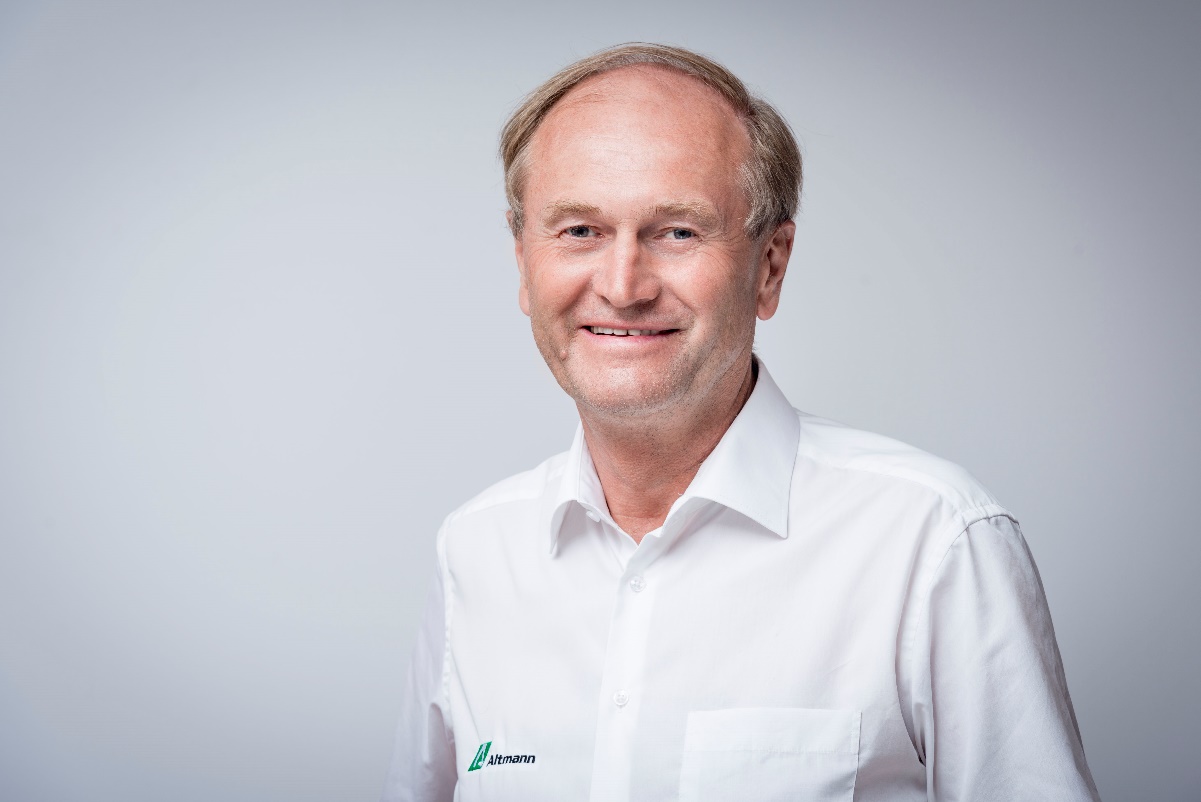 2. lipnja 1952. – 29. prosinca 2017.„Izvuci najbolje iz svega.”Naš voljeni Hermann preminuo je 29. prosinca nakon teške bolesti. Otišao je u vječnost. Podnosio je patnju s mnogo strpljenja do samog kraja. Bio je oženjen za Mariu 40 godine. Za sobom je ostavio suprugu, sina, dvije kćeri i četiri unuka. Osim obitelji, njegova ljubav bilo je natjecanje u oranju. Započeo je svoj profesionalni život kao poljoprivrednik osnovavši tvrtku Altmann GmbH čiji je bio direktor dok kćer Andrea i sin Bernhard nisu preuzeli posao 2012. godine.  Hermannovi roditelji vodilis u farmu u Brunnhöfu blizu Schweiggersa u Donjoj Austriji. Odrastao je uz dva mlađa brata Karla i Hansa i svog nećaka Willia u jednostavnim uvjetima. Nije dobio mnogo potpore za svoje planove, ali otac mu je objasnio kako rade traktor i plug. Zbog očeve bolesti u ljeto 1964., sa 12 godina on je poorao svu zemlju. Iste godine, Austrija je po prvi puta bila domaćin Svjetskog natjecanja u oranju (WPC) u Fuchsenbiglu pokraj Beča. Hermann je čitao članke o oranju svaki tjedan. Njegova želja da sudjeluje na WPC-u 1964. nije se ostvarila, no nedugo nakon toga otvorio je svoju prvu brazdu prema uputama u časopisu za poljoprivrednike Od tada, njegov glavni cilj bio je da se jednog dana pridruži Austrijskog organizaciji mladih poljoprivrednika. Godine su prolazile, a njegova teta bila je zadužena za natjecanje 1970. godine – kada se i on mogao natjecati. Njegov brat Karl također je započeo s natjecanjima. Prvi uspjesi brzo su došli, a Karl se kvalificirao za WPC 1975 u Oshawi, Ontario, Kanada. Hermann je po prvi put iskusio svoje prvo svjetsko natjecanje kao trener svog brata Karla. Samo godinu kasnije, 1976. Hermann se samostalno natjecao u Bjertorpu, Švedska i osvojio zlatni plug. Nadalje, osvojio je 4. mjesto na WPC 1980. u Christchurchu, Novi Zeland, a po drugi puta je osvojio zlatni plug za prvo mjesto u Zimbabweu 1983. godine. Nakon karijere orača, prenosio je svoje znanje mnogim mladim oračima. Od 1977. Hermann je bio službeni trener austrijske reprezentacije na svakom WPC-u, a Austrija je 14 puta osvojila zlato. Njegovi najveći uspjesi kao trenera bili su: njegov brat Karl osvojio je zlatni plug za svoju zemlju 1987. godine u Austriji,Helga Wielander kao prva žena osvojila je zlatni plug 1993. u Švedskoj,njegov sin Bernhard je osvojio zlatni plug 1998. i 2005., bio je drugi u Austriji 2008. i na Europski šampion u premetnjacima u Nizozemskoj 2002.,svjetska šampionka u ravnjacima Barbara Klaus i druga u premetnjacima Margareta Heigl 2013. u Olds Collegeu u Kanadi.Na austrijskom Državnom natjecanju Hermann je bio sudac, te kasnije i Head Steward. Postao je član Austrijskog oračkog odbora 1997. godine, a 2005. njegova zajednica prepoznaje njegov izvanredni rad i nagrađuje „Ehrennadel“-om. 2007. godine guverner Donje Austrije nagrađuje njegov dugogodišnji rad i uključenost u oranju srebrnom medaljom. Kao dugogodišnji trener imao je brojna poznanstva s mladim ljudima, koje je uspio uvjeriti da mogu biti uspješni, iako nisu imali takvo mišljenje. Na WPC u Engleskoj po prvi puta postaje svjestan da ne može više davati punu potporu svom timu. Tijekom prvih tjedana godine donosi odluku da ostaje i ne ide na put u Keniju. Uključen u oranje na svjetskoj razini više od 40 godina, sigurni smo da je Hermann zahvalan za svu potporu i gostoprimstvo koje je dobio tijekom godina, a nadasve za sva prijateljstva diljem svijeta. Tijekom svog života vijek je pristupao novim ciljevima s entuzijazmom, inovativnošću, strpljenjem i posvećenošću. započeo je svoj profesionalni život kao poljoprivrednik na obiteljskoj farmi. mlađi Hermann nekoliko puta je bio pomoćnik za hitne slučajeve na farmama diljem zemlje. Kasnije se zaposlio na većoj farmi sa zemljištem. 1975. godine pridružio se austrijskom uvozniku za Kverneland Walteru Jeitleru i postaje njegov savjetnik. Bio je vrlo poduzetan i započeo je tvrtku za poljoprivredna ugovaranja 1980. godine za poslove okruglog i kvadratnog baliranja. U 1993. Kverneland ostaje insolventan, pa braća Hermann i Karl razmatraju mogućnost da iskoriste svoje znanje o oranju i Kverneland plugovima te osnivaju Altmann GmbH 1994. kao zastupnici za Kverneland za dvije zemlje u Donjoj Austriji. Tijekom godina izrasli su u izvanredne dilere mehanizacije s  12 zaposlenika i kupcima iz Austrije, Mađarske, Češke, Hrvatske, Slovenije, Rumunjske i čak Ukrajine. Neumoran i entuzijastičan, dao je svo svoje znanje i vještine u službu tvrtke. Kao i u slučaju natjecateljskog oranja, uvijek je želio prenijeti svoje vještine, npr. na seminarima za studente na farmama. Hermann Altmann je imao ispunjeni život. Jako će nam nedostajati. S ljubavlju i zahvalnošću,Tvoja Obitelj